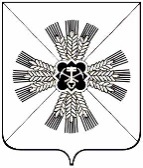 РОССИЙСКАЯ ФЕДЕРАЦИЯКЕМЕРОВСКАЯ ОБЛАСТЬ-КУЗБАССПРОМЫШЛЕННОВСКИЙ МУНИЦИПАЛЬНЫЙ ОКРУГСОВЕТ НАРОДНЫХ ДЕПУТАТОВПРОМЫШЛЕННОВСКОГО МУНИЦИПАЛЬНОГО ОКРУГА1-й созыв, 9-ое заседаниеРЕШЕНИЕот  18.06.2020 № 170пгт. ПромышленнаяОб организации и обеспечении отдыха, оздоровления и занятости детей и подростков в Промышленновском муниципальном округе в 2020 годуРассмотрев информацию начальника Управления образования администрации Промышленновского муниципального округа                      Т.В. Мясоедовой об организации и обеспечении отдыха, оздоровления и занятости детей и подростков в Промышленновском муниципальном округе в 2020 году, и руководствуясь статьей 27 Устава муниципального образования Промышленновского муниципального округа Кемеровской области-Кузбасса, Совет народных депутатов Промышленновского муниципального округа  РЕШИЛ:     1. Информацию начальника Управления образования администрации Промышленновского муниципального округа Т.В. Мясоедовой  об организации отдыха, оздоровления и занятости детей и подростков в Промышленновском муниципальном округе в 2020 году принять к сведению.2. Рекомендовать начальнику Управления образования администрации Промышленновского муниципального округа Т.В. Мясоедовой:2.1. в период летней оздоровительной кампании осуществлять  контроль за семьями  с детьми,  оказавшимися в трудной жизненной ситуации;2.2. обеспечить оздоровление детей-сирот и детей, оставшихся без попечения родителей, детей из неполных, малообеспеченных и многодетных семей, детей, имеющих недостатки в психическом развитии, детей, состоящих на учете  в отделении по делам несовершеннолетних Отдела участковых уполномоченных полиции и по делам несовершеннолетних Отдела МВД России по Промышленновскому району и в комиссии по делам несовершеннолетних и защите их прав;2.3. провести работу по привлечению внебюджетных средств для обеспечения летнего отдыха и оздоровления детей;2.4. развивать различные формы отдыха, оздоровления и занятости детей, развивать сеть лагерей труда и отдыха, палаточных лагерей,  создавать условия для развития в период каникул детского туризма, способствовать организации свободного времени старшеклассников, расширению возможностей для их временной занятости;2.5. организовать работу организаций отдыха и оздоровления детей с соблюдением требований санитарного законодательства и методических рекомендаций Федеральной службы по надзору в сфере защиты прав потребителей и благополучия человека от 25.05.2020 № МР 3.1/2.4.0185-20 «Рекомендации по организации работы организаций отдыха детей и их оздоровления в условиях сохранения рисков распространения COVID-19»;2.6. обеспечить комплекс мер по организации безопасности детей в период летней оздоровительной кампании;2.7. обеспечить трудоустройство несовершеннолетних, находящихся в социально опасном положении и состоящих на учёте  в инспекции по делам несовершеннолетних и в комиссии по делам несовершеннолетних и защите их прав.3. Настоящее решение подлежит обнародованию на официальном сайте администрации Промышленновского муниципального округа в сети Интернет.4. Контроль за исполнением настоящего решения возложить на комитет по вопросам социальной политики (А.Н. Воронков).5. Настоящее решение вступает в силу с даты подписания.  ПредседательСовета народных депутатов Промышленновского муниципального округаЕ.А. ВащенкоГлаваПромышленновского муниципального округаД.П. Ильин